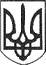 РЕШЕТИЛІВСЬКА МІСЬКА РАДАПОЛТАВСЬКОЇ ОБЛАСТІВИКОНАВЧИЙ КОМІТЕТРІШЕННЯ15 лютого 2022 року									№ 32Про намір продовження договоруоренди нежитлових приміщень, що перебувають в комунальній власності Решетилівської міської територіальної громадиКеруючись законами України „Про місцеве самоврядування в Україні”, „Про оренду державного та комунального майна”, Порядком передачі в оренду державного та комунального майна, затвердженого постановою Кабінету Міністрів України від 03.06.2020 № 483, Методикою розрахунку орендної плати за державне майно, затвердженої постановою Кабінету Міністрів України від 28.04.2021 № 630, рішенням третьої позачергової сесії Решетилівської міської ради від 27.01.2021 № 105-3-VІІІ „Про затвердження документів щодо оренди майна Решетилівської міської територіальної громади”, виконавчий комітет Решетилівської міської радиВИРІШИВ:1. Продовжити договір оренди (без проведення аукціону) нежитлового приміщення загальною площею 57,1 м. кв., розташованого за адресою вул. Покровська, 9, м. Решетилівка Полтавського району Полтавської області, орендар - Полтавська районна державна адміністрація Полтавської області.	2. Включити до Переліку другого типу нежитлове приміщення загальною площею 57,1 м. кв., розташоване за адресою вул. Покровська, 9, м. Решетилівка Полтавського району Полтавської області.	3. Доручити відділу з юридичних питань та управління комунальним майном виконавчого комітету міської ради (Колотій Н.Ю.) провести процедуру продовження вказаного договору.  Міський голова								О.А. Дядюнова